HOLLY HIGH SCHOOL
BOYS VARSITY TENNISHolly High School Boys Varsity Tennis beat Owosso High School 8-0Wednesday, September 26, 2018
3:30 PM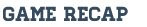 Congrats to the Varsity Tennis Team as they defeated Owosso 8-0 on Thursday. The team looks forward to Avondale on Monday and then Flint Metro League Tournament on Tuesday.